附件:兰考县2017年公开招聘广播电视采编播制工作人员报名登记表                      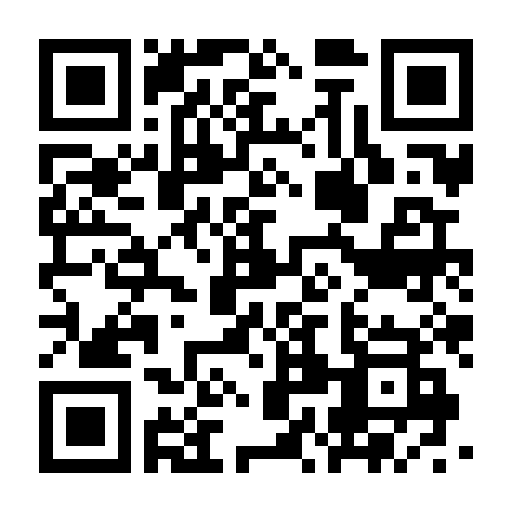 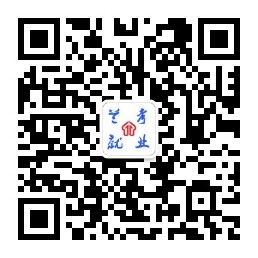 姓   名性  别出    生年 月 日出    生年 月 日照片籍   贯民  族政治面貌政治面貌照片学   历学  位毕业时间毕业时间照片毕业院校及专业照片身份证号码毕业证号住址持有专业证件类别联系电话从事采编播制时间学习及工作简历本人承诺我已仔细阅读《兰考县2017年公开招聘广播电视采编播制工作人员公告》，清楚理解并接受其内容，本人郑重承诺：所填写的信息准确无误，所提交的证件、资料和照片真实有效，不弄虚作假，严格遵守考试纪律，不作弊或协助他人作弊。同时本人承诺，在应聘单位服务期不低于三年。如有违反，本人自愿承担相应责任。报名人（签名）：                                         年　　月　　日我已仔细阅读《兰考县2017年公开招聘广播电视采编播制工作人员公告》，清楚理解并接受其内容，本人郑重承诺：所填写的信息准确无误，所提交的证件、资料和照片真实有效，不弄虚作假，严格遵守考试纪律，不作弊或协助他人作弊。同时本人承诺，在应聘单位服务期不低于三年。如有违反，本人自愿承担相应责任。报名人（签名）：                                         年　　月　　日我已仔细阅读《兰考县2017年公开招聘广播电视采编播制工作人员公告》，清楚理解并接受其内容，本人郑重承诺：所填写的信息准确无误，所提交的证件、资料和照片真实有效，不弄虚作假，严格遵守考试纪律，不作弊或协助他人作弊。同时本人承诺，在应聘单位服务期不低于三年。如有违反，本人自愿承担相应责任。报名人（签名）：                                         年　　月　　日我已仔细阅读《兰考县2017年公开招聘广播电视采编播制工作人员公告》，清楚理解并接受其内容，本人郑重承诺：所填写的信息准确无误，所提交的证件、资料和照片真实有效，不弄虚作假，严格遵守考试纪律，不作弊或协助他人作弊。同时本人承诺，在应聘单位服务期不低于三年。如有违反，本人自愿承担相应责任。报名人（签名）：                                         年　　月　　日我已仔细阅读《兰考县2017年公开招聘广播电视采编播制工作人员公告》，清楚理解并接受其内容，本人郑重承诺：所填写的信息准确无误，所提交的证件、资料和照片真实有效，不弄虚作假，严格遵守考试纪律，不作弊或协助他人作弊。同时本人承诺，在应聘单位服务期不低于三年。如有违反，本人自愿承担相应责任。报名人（签名）：                                         年　　月　　日我已仔细阅读《兰考县2017年公开招聘广播电视采编播制工作人员公告》，清楚理解并接受其内容，本人郑重承诺：所填写的信息准确无误，所提交的证件、资料和照片真实有效，不弄虚作假，严格遵守考试纪律，不作弊或协助他人作弊。同时本人承诺，在应聘单位服务期不低于三年。如有违反，本人自愿承担相应责任。报名人（签名）：                                         年　　月　　日我已仔细阅读《兰考县2017年公开招聘广播电视采编播制工作人员公告》，清楚理解并接受其内容，本人郑重承诺：所填写的信息准确无误，所提交的证件、资料和照片真实有效，不弄虚作假，严格遵守考试纪律，不作弊或协助他人作弊。同时本人承诺，在应聘单位服务期不低于三年。如有违反，本人自愿承担相应责任。报名人（签名）：                                         年　　月　　日资格初审意见审查人（签名）：                                         年　　月　　日审查人（签名）：                                         年　　月　　日审查人（签名）：                                         年　　月　　日审查人（签名）：                                         年　　月　　日审查人（签名）：                                         年　　月　　日审查人（签名）：                                         年　　月　　日审查人（签名）：                                         年　　月　　日